"05.03.2018 года Депутат Государственной Думы Российской Федерации, заместитель председателя комитета по аграрным вопросам Лавриненко Алексей Федорович, в рамках рабочего визита посетил ряд сельскохозяйственных предприятий Курского муниципального района."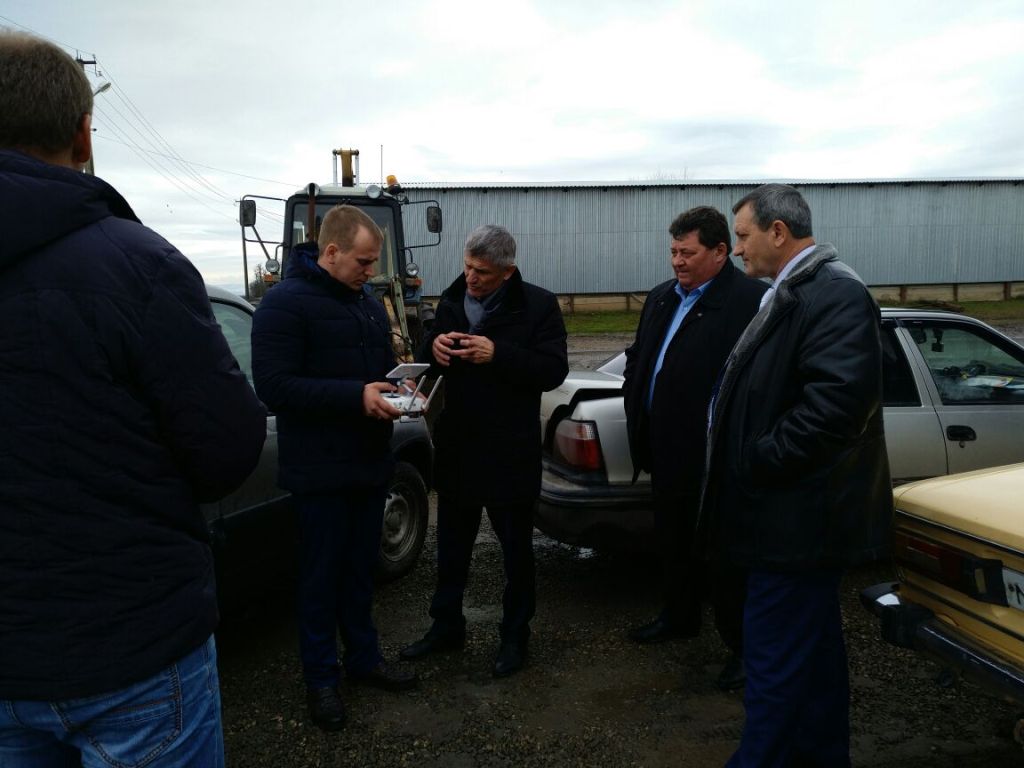 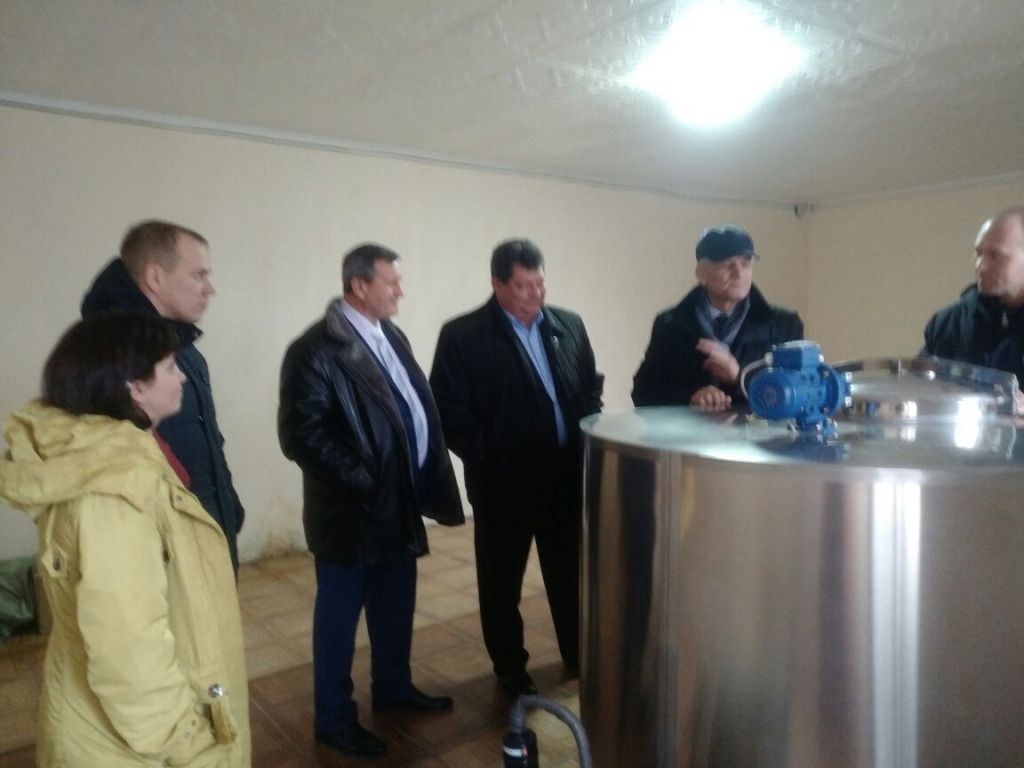 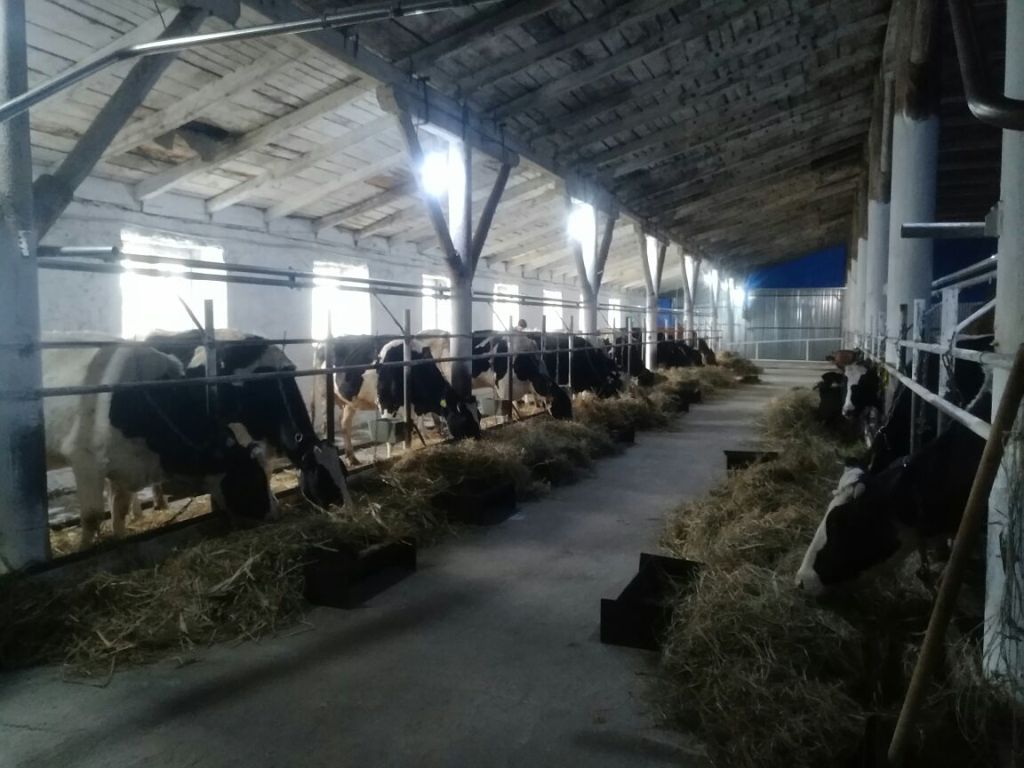 